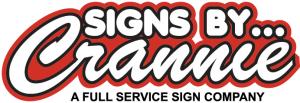 (810)487-0000Venture X – 220 W. Congress, Detroit MIWe are looking to install a channel Letter / non illuminated letter sign from Sign A Rama in Troy / Metro Detroit on the top of the fascia area of this large building on Congress in Detroit.Construction – “Venture X letters and logo”. Aluminum fabricated face lit LED illuminated channel letters. The Logo will have translucent yellow vinyl graphics. The “Venture X” letters to have perforated dark gray vinyl graphics to illuminate white at night.“The future of workspace” letters to be non illuminated routed aluminum letters.Existing building conditions – The façade area where the sign installs is ACM panel over dens glass with steel studs.Installation – We have contacted Traffic Management Inc. for traffic control at the time of installation. This will include a traffic control plan from traffic engineering. This also includes a traffic controller / flagger, traffic control trucks, (1) FAS arrowboard and any other needed traffic control devices and / or cones, signs, and barricades to setup a standard single lane closure per MUTCD.Illuminated letters “Venture X” will be through bolted at securely at the time of installation. Electrical / power supplies will be located behind the wall per NEC Code.Non Illuminated letters will be installed using studs and silicone securely to the façade.